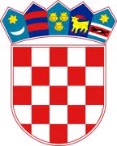 REPUBLIKA HRVATSKASISAČKO MOSLAVAČKA ŽUPANIJAOPĆINA LIPOVLJANIOPĆINSKO VIJEĆEKLASA: 363-02/20-01/04URBROJ: 2176/13-01-20-03Lipovljani, 18. prosinac 2020.godineNa temelju članka 67. Zakona o komunalnom gospodarstvu („Narodne novine“, br: 68/18, 110/18, 32/20) i članka 26. Statuta Općine Lipovljani („Službeni vjesnik“, br: 29/09, 7/13, 28/14, 04/18 i 09/18-ispr., 05/20), Općinsko vijeće Općine Lipovljani na 26. sjednici održanoj 18. prosinca 2020. godine donijelo jeIII. izmjene i dopune Programa gradnje komunalne infrastrukture za 2020. godinuI.U Programu gradnje komunalne infrastrukture za 2020. godinu (Službeni vjesnik, broj: 85/19, 37/20, 56/20) uslijedile su izmjene i dopune kako slijedi:Program gradnje komunalne infrastrukture za 2020. godinu ukupno iznosi 5.096.112,00 kuna.IIOve Izmjene i dopune Programa stupaju na snagu osmog dana od dana objave u Službenom vjesniku.Predsjednik							                 Tomislav Lukšić, dipl.ing.šum.BROJ	VRSTAKONTA	RASHODA/IZDATKA       PLANIRANOPROMJENAIZNOSPROMJENA(%)                      NOVI IZNOSPROGRAM 1000 RAZVOJ I UPRAVLJANJE VODOOPSKRBE,ODVODNJE I ZAŠTITE VODAPROGRAM 1000 RAZVOJ I UPRAVLJANJE VODOOPSKRBE,ODVODNJE I ZAŠTITE VODA560.000,00-7.961,00-1,42552.039,00Kapitalni projekt K100004 IZGRADNJA VODOVODAKapitalni projekt K100004 IZGRADNJA VODOVODA310.000,00-7.961,00-2,57302.039,00Izvor  3. PRIHODI OD IMOVINEIzvor  3. PRIHODI OD IMOVINE197.165,00-7.961,00-4,04189.204,00Izvor  3.4. NAKNADA ZA PRIDOBIVENU KOLIČINU NAFTE I PLINAIzvor  3.4. NAKNADA ZA PRIDOBIVENU KOLIČINU NAFTE I PLINA197.165,00-7.961,00-4,04189.204,00Funkcijska klasifikacija  0620 Razvoj zajedniceFunkcijska klasifikacija  0620 Razvoj zajednice197.165,00-7.961,00-4,04189.204,00386Plaćanje anuiteta za primljeni zajam HBOR-Jamstvo za trg.poduzeće Lip-kom d.o.o.197.165,00-7.961,00-4,04189.204,00Izvor  5. PRIHODI PO POSEBNIM PROPISIMAIzvor  5. PRIHODI PO POSEBNIM PROPISIMA110.000,000,000,00110.000,00Izvor  5.2. KOMUNALNI DOPRINOSIzvor  5.2. KOMUNALNI DOPRINOS110.000,000,000,00110.000,00Funkcijska klasifikacija  0620 Razvoj zajedniceFunkcijska klasifikacija  0620 Razvoj zajednice110.000,000,000,00110.000,00421Izgradnja sekundarnog vodovoda110.000,000,000,00110.000,00Izvor  7. PRIHODI OD PRODAJE ILI ZAMJENE NEFINANCIIJSKE IMOVINEIzvor  7. PRIHODI OD PRODAJE ILI ZAMJENE NEFINANCIIJSKE IMOVINE2.835,000,000,002.835,00Izvor  7.0. PRIHODI OD PRODAJE NEFINANCIJSKE IMOVINEIzvor  7.0. PRIHODI OD PRODAJE NEFINANCIJSKE IMOVINE2.835,000,000,002.835,00Funkcijska klasifikacija  0620 Razvoj zajedniceFunkcijska klasifikacija  0620 Razvoj zajednice2.835,000,000,002.835,00386Plaćanje anuiteta za primljeni zajam HBOR-Jamstvo za trg.poduzeće Lip-kom d.o.o.2.835,000,000,002.835,00Kapitalni projekt K100010 IZGRADNJA SUSTAVA ZA ODVODNJU  OLKapitalni projekt K100010 IZGRADNJA SUSTAVA ZA ODVODNJU  OL250.000,000,000,00250.000,00Izvor  1. OPĆI PRIHODI I PRIMICIIzvor  1. OPĆI PRIHODI I PRIMICI25.692,00-4.514,00-17,5721.178,00Izvor  1.1. OPĆI PRIHODI I PRIMICIIzvor  1.1. OPĆI PRIHODI I PRIMICI25.692,00-4.514,00-17,5721.178,00Funkcijska klasifikacija  0520 Gospodarenje otpadnim vodamaFunkcijska klasifikacija  0520 Gospodarenje otpadnim vodama25.692,00-4.514,00-17,5721.178,00386Aglomeracija sustava za odvodnju na području Općine Lipovljani-nastavak izgradnje25.692,00-4.514,00-17,5721.178,00Izvor  2. POMOĆIIzvor  2. POMOĆI120.254,000,000,00120.254,00Izvor  2.9. KAPITALNE POMOĆI DRŽAVNOG PRORAČUNA PRIJENOS EU SREDSTAVAIzvor  2.9. KAPITALNE POMOĆI DRŽAVNOG PRORAČUNA PRIJENOS EU SREDSTAVA120.254,000,000,00120.254,00Izvor  2.9.1 Naknada za pridobivenu količinu nafte i plinaIzvor  2.9.1 Naknada za pridobivenu količinu nafte i plina120.254,000,000,00120.254,00Funkcijska klasifikacija  0520 Gospodarenje otpadnim vodamaFunkcijska klasifikacija  0520 Gospodarenje otpadnim vodama120.254,000,000,00120.254,00386Aglomeracija sustava za odvodnju na području Općine Lipovljani-nastavak12.800,000,000,0012.800,00386Aglomeracija sustava za odvodnju na području Općine Lipovljani-nastavak izgradnje27.263,000,000,0027.263,00386Aglomeracija sustava za odvodnju na području Općine Lipovljani-nastavak izgradnje80.191,000,000,0080.191,00Izvor  3. PRIHODI OD IMOVINEIzvor  3. PRIHODI OD IMOVINE74.577,004.855,006,5179.432,00Izvor  3.0. PRIHODI OD IMOVINEIzvor  3.0. PRIHODI OD IMOVINE0,00948,00100,00948,00Funkcijska klasifikacija  0520 Gospodarenje otpadnim vodamaFunkcijska klasifikacija  0520 Gospodarenje otpadnim vodama0,00948,00100,00948,00386Aglomeracija sustava za odvodnju na području Općine Lipovljani-nastavak izgradnje0,00948,00100,00948,00Izvor  3.2. PRIHOD OD ZAKUPA IMOVINEIzvor  3.2. PRIHOD OD ZAKUPA IMOVINE744,000,000,00744,00Funkcijska klasifikacija  0520 Gospodarenje otpadnim vodamaFunkcijska klasifikacija  0520 Gospodarenje otpadnim vodama744,000,000,00744,00386Aglomeracija sustava za odvodnju na području Općine Lipovljani744,000,000,00744,00Izvor  3.3. PRIHOD OD KONCESIJEIzvor  3.3. PRIHOD OD KONCESIJE7.377,000,000,007.377,00Funkcijska klasifikacija  0520 Gospodarenje otpadnim vodamaFunkcijska klasifikacija  0520 Gospodarenje otpadnim vodama7.377,000,000,007.377,00386Aglomeracija sustava za odvodnju na području Općine Lipovljani-nastavak izgradnje7.377,000,000,007.377,00Izvor  3.4. NAKNADA ZA PRIDOBIVENU KOLIČINU NAFTE I PLINAIzvor  3.4. NAKNADA ZA PRIDOBIVENU KOLIČINU NAFTE I PLINA66.456,003.566,005,3770.022,00Funkcijska klasifikacija  0520 Gospodarenje otpadnim vodamaFunkcijska klasifikacija  0520 Gospodarenje otpadnim vodama66.456,003.566,005,3770.022,00386Aglomeracija sustava za odvodnju na području Općine Lipovljani16.456,000,000,0016.456,00386Aglomeracija sustava za odvodnju na području Općine Lipovljani-nastavak izgradnje0,003.566,00100,003.566,00421Izgradnja sekundarnih kanala za sustav odvodnje50.000,000,000,0050.000,00Izvor  3.A. NAKNADA ZA ZADRŽAVANJE NEZAKONITO IZGRAĐENIH GRAĐEVINAIzvor  3.A. NAKNADA ZA ZADRŽAVANJE NEZAKONITO IZGRAĐENIH GRAĐEVINA0,00341,00100,00341,00Funkcijska klasifikacija  0520 Gospodarenje otpadnim vodamaFunkcijska klasifikacija  0520 Gospodarenje otpadnim vodama0,00341,00100,00341,00386Aglomeracija sustava za odvodnju na području Općine Lipovljani-nastavak izgradnje0,00341,00100,00341,00Izvor  5. PRIHODI PO POSEBNIM PROPISIMAIzvor  5. PRIHODI PO POSEBNIM PROPISIMA29.477,00-341,00-1,1629.136,00Izvor  5.2. KOMUNALNI DOPRINOSIzvor  5.2. KOMUNALNI DOPRINOS19.977,00-341,00-1,7119.636,00Funkcijska klasifikacija  0520 Gospodarenje otpadnim vodamaFunkcijska klasifikacija  0520 Gospodarenje otpadnim vodama19.977,00-341,00-1,7119.636,00386Aglomeracija sustava za odvodnju na području Općine Lipovljani-nastavak izgradnje5.067,00-341,00-6,734.726,00386Aglomeracija sustava za odvodnju na području Općine Lipovljani-nastavak izgradnje14.910,000,000,0014.910,00Izvor  5.3. KOMUNALNA NAKNADAIzvor  5.3. KOMUNALNA NAKNADA5.000,000,000,005.000,00Funkcijska klasifikacija  0520 Gospodarenje otpadnim vodamaFunkcijska klasifikacija  0520 Gospodarenje otpadnim vodama5.000,000,000,005.000,00386Aglomeracija sustava za odvodnju na području Općine Lipovljani-nastavak izgradnje5.000,000,000,005.000,00Izvor  5.6. VODNI DOPRINOSIzvor  5.6. VODNI DOPRINOS4.500,000,000,004.500,00Funkcijska klasifikacija  0520 Gospodarenje otpadnim vodamaFunkcijska klasifikacija  0520 Gospodarenje otpadnim vodama4.500,000,000,004.500,00386Aglomeracija sustava za odvodnju na području Općine Lipovljani-nastavak izgradnje4.500,000,000,004.500,00PROGRAM 1005 RAZVOJ I SIGURNOST PROMETAPROGRAM 1005 RAZVOJ I SIGURNOST PROMETA4.538.592,00-5.495,00-0,124.533.097,00Kapitalni projekt K000001 IZGRADNJA NOGOSTUPAKapitalni projekt K000001 IZGRADNJA NOGOSTUPA100.000,00-5.000,00-5,0095.000,00Izvor  5. PRIHODI PO POSEBNIM PROPISIMAIzvor  5. PRIHODI PO POSEBNIM PROPISIMA100.000,00-5.000,00-5,0095.000,00Izvor  5.2. KOMUNALNI DOPRINOSIzvor  5.2. KOMUNALNI DOPRINOS0,0025.274,00100,0025.274,00Funkcijska klasifikacija  0451 Cestovni prometFunkcijska klasifikacija  0451 Cestovni promet0,0025.274,00100,0025.274,00421Izgradnja i obnova nogostupa na području OL0,0025.274,00100,0025.274,00Izvor  5.3. KOMUNALNA NAKNADAIzvor  5.3. KOMUNALNA NAKNADA0,009.120,00100,009.120,00Funkcijska klasifikacija  0451 Cestovni prometFunkcijska klasifikacija  0451 Cestovni promet0,009.120,00100,009.120,00421Izgradnja i obnova nogostupa na području OL0,009.120,00100,009.120,00Izvor  5.4. ŠUMSKI DOPRINOSIzvor  5.4. ŠUMSKI DOPRINOS100.000,00-39.394,00-39,3960.606,00Funkcijska klasifikacija  0451 Cestovni prometFunkcijska klasifikacija  0451 Cestovni promet100.000,00-39.394,00-39,3960.606,00421Izgradnja i obnova nogostupa na području OL100.000,00-39.394,00-39,3960.606,00Kapitalni projekt K100008 REKONSTRUKCIJA ŽUPANIJSKIH CESTAKapitalni projekt K100008 REKONSTRUKCIJA ŽUPANIJSKIH CESTA538.000,000,000,00538.000,00Izvor  1. OPĆI PRIHODI I PRIMICIIzvor  1. OPĆI PRIHODI I PRIMICI1.000,000,000,001.000,00Izvor  1.1. OPĆI PRIHODI I PRIMICIIzvor  1.1. OPĆI PRIHODI I PRIMICI1.000,000,000,001.000,00Funkcijska klasifikacija  0451 Cestovni prometFunkcijska klasifikacija  0451 Cestovni promet1.000,000,000,001.000,00412Sufinanciranje rekonstrukcije županijskih cesta K.Velika , Piljenice1.000,000,000,001.000,00Izvor  2. POMOĆIIzvor  2. POMOĆI374.910,000,000,00374.910,00Izvor  2.9. KAPITALNE POMOĆI DRŽAVNOG PRORAČUNA PRIJENOS EU SREDSTAVAIzvor  2.9. KAPITALNE POMOĆI DRŽAVNOG PRORAČUNA PRIJENOS EU SREDSTAVA374.910,000,000,00374.910,00Izvor  2.9.1 Naknada za pridobivenu količinu nafte i plinaIzvor  2.9.1 Naknada za pridobivenu količinu nafte i plina374.910,000,000,00374.910,00Funkcijska klasifikacija  0451 Cestovni prometFunkcijska klasifikacija  0451 Cestovni promet374.910,000,000,00374.910,00412Sufinanciranje rekonstrukcije županijskih cesta K.Velika , Piljenice374.910,000,000,00374.910,00Izvor  3. PRIHODI OD IMOVINEIzvor  3. PRIHODI OD IMOVINE20.976,000,000,0020.976,00Izvor  3.4. NAKNADA ZA PRIDOBIVENU KOLIČINU NAFTE I PLINAIzvor  3.4. NAKNADA ZA PRIDOBIVENU KOLIČINU NAFTE I PLINA20.976,000,000,0020.976,00Funkcijska klasifikacija  0451 Cestovni prometFunkcijska klasifikacija  0451 Cestovni promet20.976,000,000,0020.976,00412Sufinanciranje rekonstrukcije županijskih cesta K.Velika , Piljenice20.976,000,000,0020.976,00Izvor  5. PRIHODI PO POSEBNIM PROPISIMAIzvor  5. PRIHODI PO POSEBNIM PROPISIMA141.114,000,000,00141.114,00Izvor  5.2. KOMUNALNI DOPRINOSIzvor  5.2. KOMUNALNI DOPRINOS104.114,000,000,00104.114,00Funkcijska klasifikacija  0451 Cestovni prometFunkcijska klasifikacija  0451 Cestovni promet104.114,000,000,00104.114,00412Sufinanciranje rekonstrukcije županijskih cesta K.Velika , Piljenice104.114,000,000,00104.114,00Izvor  5.3. KOMUNALNA NAKNADAIzvor  5.3. KOMUNALNA NAKNADA37.000,000,000,0037.000,00Funkcijska klasifikacija  0451 Cestovni prometFunkcijska klasifikacija  0451 Cestovni promet37.000,000,000,0037.000,00412Sufinanciranje rekonstrukcije županijskih cesta K.Velika , Piljenice25.000,000,000,0025.000,00412Sufinanciranje rekonstrukcije županijskih cesta K.Velika , Piljenice12.000,000,000,0012.000,00Kapitalni projekt K100009 MODERNIZACIJA NERAZVRSTANIH CESTAKapitalni projekt K100009 MODERNIZACIJA NERAZVRSTANIH CESTA383.548,000,000,00383.548,00Izvor  2. POMOĆIIzvor  2. POMOĆI383.548,000,000,00383.548,00Izvor  2.1. KAPITALNE POMOĆI IZ DRŽAVNOG PRORAČUNAIzvor  2.1. KAPITALNE POMOĆI IZ DRŽAVNOG PRORAČUNA100.000,000,000,00100.000,00Funkcijska klasifikacija  0451 Cestovni prometFunkcijska klasifikacija  0451 Cestovni promet100.000,000,000,00100.000,00421Modernizacija nerazvrstanih cesta OL iz  MRRFEU100.000,000,000,00100.000,00Izvor  2.9. KAPITALNE POMOĆI DRŽAVNOG PRORAČUNA PRIJENOS EU SREDSTAVAIzvor  2.9. KAPITALNE POMOĆI DRŽAVNOG PRORAČUNA PRIJENOS EU SREDSTAVA283.548,000,000,00283.548,00Izvor  2.9.1 Naknada za pridobivenu količinu nafte i plinaIzvor  2.9.1 Naknada za pridobivenu količinu nafte i plina283.548,000,000,00283.548,00Funkcijska klasifikacija  0451 Cestovni prometFunkcijska klasifikacija  0451 Cestovni promet283.548,000,000,00283.548,00421Modernizacija nerazvrstanih cesta Općine Lipovljani/nerazvrstane ceste i nogostupi/283.548,000,000,00283.548,00Kapitalni projekt K100010 REKONSTRUKCIJA UL.AUGUSTA ŠENOE I IZGRADNJA NOGOSTUPAKapitalni projekt K100010 REKONSTRUKCIJA UL.AUGUSTA ŠENOE I IZGRADNJA NOGOSTUPA1.105.432,000,000,001.105.432,00Izvor  2. POMOĆIIzvor  2. POMOĆI178.000,000,000,00178.000,00Izvor  2.1. KAPITALNE POMOĆI IZ DRŽAVNOG PRORAČUNAIzvor  2.1. KAPITALNE POMOĆI IZ DRŽAVNOG PRORAČUNA168.000,000,000,00168.000,00Funkcijska klasifikacija  0451 Cestovni prometFunkcijska klasifikacija  0451 Cestovni promet168.000,000,000,00168.000,00421Rekonstrukcija ul.Augusta Šenoe s nogostupom -MGIPU168.000,000,000,00168.000,00Izvor  2.9. KAPITALNE POMOĆI DRŽAVNOG PRORAČUNA PRIJENOS EU SREDSTAVAIzvor  2.9. KAPITALNE POMOĆI DRŽAVNOG PRORAČUNA PRIJENOS EU SREDSTAVA10.000,000,000,0010.000,00Izvor  2.9.1 Naknada za pridobivenu količinu nafte i plinaIzvor  2.9.1 Naknada za pridobivenu količinu nafte i plina10.000,000,000,0010.000,00Funkcijska klasifikacija  0451 Cestovni prometFunkcijska klasifikacija  0451 Cestovni promet10.000,000,000,0010.000,00421Rekonstrukcija ul.Augusta Šenoe s nogostupom10.000,000,000,0010.000,00Izvor  5. PRIHODI PO POSEBNIM PROPISIMAIzvor  5. PRIHODI PO POSEBNIM PROPISIMA927.432,000,000,00927.432,00Izvor  5.4. ŠUMSKI DOPRINOSIzvor  5.4. ŠUMSKI DOPRINOS927.432,000,000,00927.432,00Funkcijska klasifikacija  0451 Cestovni prometFunkcijska klasifikacija  0451 Cestovni promet927.432,000,000,00927.432,00421Rekonstrukcija ul.Augusta Šenoe s nogostupom927.432,000,000,00927.432,00Kapitalni projekt K100011 IZGRADNJA CENTRA OPĆINE LIPOVLJANIKapitalni projekt K100011 IZGRADNJA CENTRA OPĆINE LIPOVLJANI1.970.000,000,000,001.970.000,00Izvor  1. OPĆI PRIHODI I PRIMICIIzvor  1. OPĆI PRIHODI I PRIMICI31.763,00-15.699,00-49,4316.064,00Izvor  1.1. OPĆI PRIHODI I PRIMICIIzvor  1.1. OPĆI PRIHODI I PRIMICI31.763,00-15.699,00-49,4316.064,00Funkcijska klasifikacija  0451 Cestovni prometFunkcijska klasifikacija  0451 Cestovni promet31.763,00-15.699,00-49,4316.064,00421Rekonstrukcija centra; Trg hrvatskih branitelja31.763,00-15.699,00-49,4316.064,00Izvor  2. POMOĆIIzvor  2. POMOĆI265.209,00-34.301,00-12,93230.908,00Izvor  2.2. KAPITALNE POMOĆI IZ ŽUPANIJSKOG PRORAČUNAIzvor  2.2. KAPITALNE POMOĆI IZ ŽUPANIJSKOG PRORAČUNA50.000,00-50.000,00-100,000,00Funkcijska klasifikacija  0451 Cestovni prometFunkcijska klasifikacija  0451 Cestovni promet50.000,00-50.000,00-100,000,00421Rekonstrukcija centra općine Lipovljani- Trg hrvatskih branitelja50.000,00-50.000,00-100,000,00Izvor  2.9. KAPITALNE POMOĆI DRŽAVNOG PRORAČUNA PRIJENOS EU SREDSTAVAIzvor  2.9. KAPITALNE POMOĆI DRŽAVNOG PRORAČUNA PRIJENOS EU SREDSTAVA215.209,0015.699,007,29230.908,00Izvor  2.9.1 Naknada za pridobivenu količinu nafte i plinaIzvor  2.9.1 Naknada za pridobivenu količinu nafte i plina215.209,0015.699,007,29230.908,00Funkcijska klasifikacija  0451 Cestovni prometFunkcijska klasifikacija  0451 Cestovni promet215.209,0015.699,007,29230.908,00421Rekontrukcija centra; Trg hrvatskih branitelja202.452,000,000,00202.452,00421Rekonstrukcija centra Općine Lipovljani ;Trg hrvatskih branitelja12.757,000,000,0012.757,00421Rekonstrukcija centra; Trg hrvatskih branitelja0,0015.699,00100,0015.699,00Izvor  3. PRIHODI OD IMOVINEIzvor  3. PRIHODI OD IMOVINE823.066,0050.000,006,07873.066,00Izvor  3.4. NAKNADA ZA PRIDOBIVENU KOLIČINU NAFTE I PLINAIzvor  3.4. NAKNADA ZA PRIDOBIVENU KOLIČINU NAFTE I PLINA807.888,0050.000,006,19857.888,00Funkcijska klasifikacija  0451 Cestovni prometFunkcijska klasifikacija  0451 Cestovni promet807.888,0050.000,006,19857.888,00421Rekonstrukcija centra Općine Lipovljani ;Trg hrvatskih branitelja799.315,0050.000,006,26849.315,00421Rekonstrukcija centra Općine Lipovljani ;Trg hrvatskih branitelja8.573,000,000,008.573,00Izvor  3.A. NAKNADA ZA ZADRŽAVANJE NEZAKONITO IZGRAĐENIH GRAĐEVINAIzvor  3.A. NAKNADA ZA ZADRŽAVANJE NEZAKONITO IZGRAĐENIH GRAĐEVINA15.178,000,000,0015.178,00Funkcijska klasifikacija  0451 Cestovni prometFunkcijska klasifikacija  0451 Cestovni promet15.178,000,000,0015.178,00421Rekonstrukcija centra Općine Lipovljani ;Trg hrvatskih branitelja10.685,000,000,0010.685,00421Rekonstrukcija centra Općine Lipovljani;Trg hrvatskih branitelja4.493,000,000,004.493,00Izvor  5. PRIHODI PO POSEBNIM PROPISIMAIzvor  5. PRIHODI PO POSEBNIM PROPISIMA849.962,000,000,00849.962,00Izvor  5.4. ŠUMSKI DOPRINOSIzvor  5.4. ŠUMSKI DOPRINOS849.962,000,000,00849.962,00Funkcijska klasifikacija  0451 Cestovni prometFunkcijska klasifikacija  0451 Cestovni promet849.962,000,000,00849.962,00421Rekontrukcija centra; Trg hrvatskih branitelja170.333,000,000,00170.333,00421Rekonstrukcija centra Općine Lipovljani ;Trg hrvatskih branitelja679.629,000,000,00679.629,00Tekući projekt T100007 PROJEKT ULAGANJA U ŠUMSKU INFRASTRUKTURUTekući projekt T100007 PROJEKT ULAGANJA U ŠUMSKU INFRASTRUKTURU59.375,0016.875,0028,4276.250,00Izvor  3. PRIHODI OD IMOVINEIzvor  3. PRIHODI OD IMOVINE59.375,0016.875,0028,4276.250,00Izvor  3.4. NAKNADA ZA PRIDOBIVENU KOLIČINU NAFTE I PLINAIzvor  3.4. NAKNADA ZA PRIDOBIVENU KOLIČINU NAFTE I PLINA59.375,0016.875,0028,4276.250,00Funkcijska klasifikacija  0451 Cestovni prometFunkcijska klasifikacija  0451 Cestovni promet59.375,0016.875,0028,4276.250,00412Dokumentacija za natječaj-Ulaganje u šumsku infrastrukturu Tip op.8.5.2.28.125,0048.125,00171,1176.250,00412Elaborat učinkovitosti mreže šumskih prometnica31.250,00-31.250,00-100,000,00Tekući projekt T100009 IZVANREDNO ODRŽAVANJE NC PILJENICETekući projekt T100009 IZVANREDNO ODRŽAVANJE NC PILJENICE382.237,00-17.370,00-4,54364.867,00Izvor  2. POMOĆIIzvor  2. POMOĆI382.237,00-17.370,00-4,54364.867,00Izvor  2.9. KAPITALNE POMOĆI DRŽAVNOG PRORAČUNA PRIJENOS EU SREDSTAVAIzvor  2.9. KAPITALNE POMOĆI DRŽAVNOG PRORAČUNA PRIJENOS EU SREDSTAVA382.237,00-17.370,00-4,54364.867,00Izvor  2.9.1 Naknada za pridobivenu količinu nafte i plinaIzvor  2.9.1 Naknada za pridobivenu količinu nafte i plina382.237,00-17.370,00-4,54364.867,00Funkcijska klasifikacija  0451 Cestovni prometFunkcijska klasifikacija  0451 Cestovni promet382.237,00-17.370,00-4,54364.867,00421Izvanredno održavanje nerazvrstane ceste u Piljenicama382.237,00-17.370,00-4,54364.867,00PROGRAM 1007 PROSTORNO UREĐENJE I UNAPREĐENJE STANOVANJAPROGRAM 1007 PROSTORNO UREĐENJE I UNAPREĐENJE STANOVANJA10.976,000,000,0010.976,00Kapitalni projekt K100001 IZGRADNJA GROBLJA I MRTVAČNICE PILJENICEKapitalni projekt K100001 IZGRADNJA GROBLJA I MRTVAČNICE PILJENICE10.976,000,000,0010.976,00Izvor  5. PRIHODI PO POSEBNIM PROPISIMAIzvor  5. PRIHODI PO POSEBNIM PROPISIMA10.976,000,000,0010.976,00Izvor  5.2. KOMUNALNI DOPRINOSIzvor  5.2. KOMUNALNI DOPRINOS10.976,000,000,0010.976,00Funkcijska klasifikacija  0620 Razvoj zajedniceFunkcijska klasifikacija  0620 Razvoj zajednice10.976,000,000,0010.976,00421Priključak objekta na električnu mrežu i komunalne sustave10.976,000,000,0010.976,00